ANEXO VIIICARTEL DE OBRANOMBRE DEL PLAN O CONVOCATORIA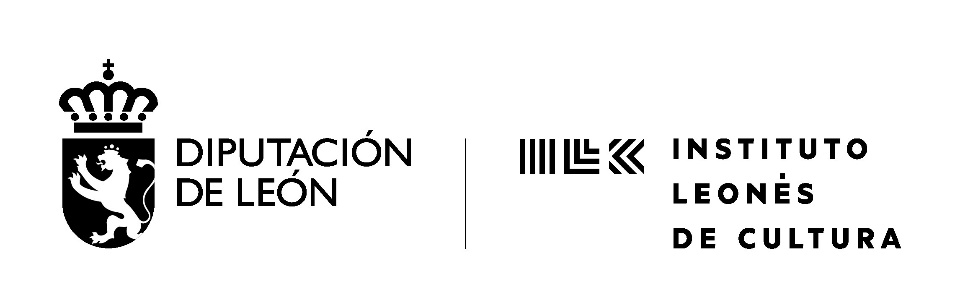 ARQUITECTURA TRADICIONAL LEONESAARQUITECTURA TRADICIONAL LEONESA2024ColaboraObraObraAyuntamiento de NOMBRE DE LA OBRANOMBRE DE LA OBRAJunta Vecinal dePresupuesto00000000 €Junta Vecinal deSubvención ILC00000000 €Junta Vecinal dePlazo de ejecución00-00-0000Dirección facultativaEmpresa constructoraEmpresa constructoraEscriba aquí el nombreLogoLogo